STATUTI LICEUM OGÓLNOKSZTAŁCĄCEGOIM. KRÓLA KAZIMIERZA WIELKIEGOW BOCHNI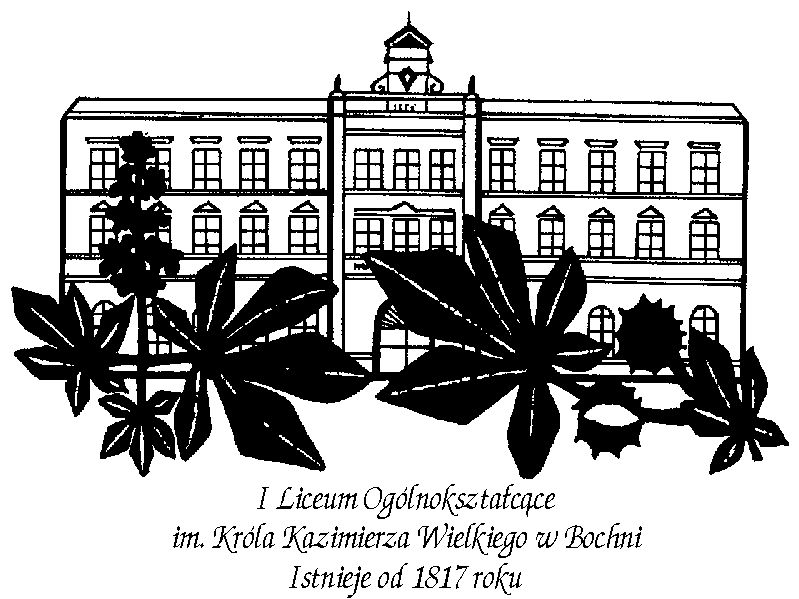 Rozdział 1NAZWA I TYP SZKOŁY§ 1Nazwa szkoły brzmi: I Liceum Ogólnokształcące im. Króla Kazimierza Wielkiego w Bochni zwane dalej I LO w Bochni.Siedzibą I LO w Bochni jest budynek przy placu Ks. Antoniego Czaplińskiego 1 w Bochni będący własnością Powiatu Bocheńskiego.Organem prowadzącym I LO w Bochni jest Powiat Bocheński, ul. Kazimierza Wielkiego 31, 32-700 Bochnia.Organem sprawującym nadzór pedagogiczny jest Kuratorium Oświaty w Krakowie, ul. Szlak 73, 31-153 Kraków.§2I LO w Bochni jest szkołą publiczną o czteroletnim cyklu kształcenia na podbudowie szkoły podstawowej.w I LO w Bochni tworzy się oddziały, w których realizowane są 2 lub 3 przedmioty ujęte w podstawie programowej kształcenia ogólnego w zakresie rozszerzonym. Rozdział 2CELE I ZADANIA SZKOŁY§3I LO w Bochni jest ponadpodstawową szkołą publiczną, realizuje cele i zadania określone w ustawie o systemie oświaty, ustawie Prawo oświatowe oraz przepisach wydanych na jej podstawie, w szczególności:umożliwia zdobycie wiedzy i umiejętności niezbędnych do uzyskania świadectwa ukończenia liceum lub świadectwa dojrzałości;umożliwia absolwentom dokonanie świadomego wyboru dalszego kierunku kształcenia przez zajęcia w ramach preorientacji zawodowej prowadzone przez wychowawców i doradcę zawodowego;sprawuje opiekę nad uczniami odpowiednio do ich potrzeb oraz możliwości szkoły;wychowuje w duchu patriotycznym i demokratycznym, w ramach zajęć dydaktycznych szkoła promuje działania w dziedzinie obronności państwa; kształtuje świadomość ekologiczną, utrwala postawę odpowiedzialności za stan środowiska przyrodniczego wyrażającą się zbiorową i indywidualną aktywnością;przygotowuje do aktywnego i twórczego uczestnictwa w kulturze, kształtuje wrażliwość na piękno, wzbogaca doznania i potrzeby estetyczne, wzbudza potrzebę dbałości o czystość i piękno języka ojczystego;kształtuje świadomość obywatelską, przygotowuje do czynnego i odpowiedzialnego uczestnictwa w życiu publicznym;rozwija umiejętności i poszerza doświadczenia w zakresie czynnego uczestnictwa w życiu społeczności szkolnej, samorządu uczniowskiego i środowiska;wychowuje w zrozumieniu wartości własnego zdrowia i życia i potrzebie ich ochrony oraz kształtuje postawę umożliwiającą przeciwstawianie się wszelkim przejawom demoralizacji i nałogom.§4I LO w Bochni realizuje zadania wynikające z ustawy o systemie oświaty, ustawy Prawo oświatowe, a także z wydanych na jej podstawie aktów wykonawczych, w szczególności w zakresie:umożliwiania uczniom podtrzymywania poczucia tożsamości narodowej, językowej i religijnej;udzielania uczniom pomocy psychologicznej i pedagogicznej;organizowania opieki nad uczniami niepełnosprawnymi uczęszczającymi do szkoły;umożliwiania rozwijania zainteresowań uczniów, realizowania indywidualnych programów nauczania oraz ukończenia szkoły w skróconym czasie.§5Zakres i sposób wykonywania zadań opiekuńczych szkoły odpowiednio do potrzeb środowiskowych określają przepisy o bezpieczeństwie i higienie w szkole a ponadto:regulamin zakładu pracy;regulamin wewnętrzny szkoły o dyżurach nauczycieli na wszystkich przerwach międzylekcyjnych, przed budynkiem szkolnym i w nim;regulaminy pracowni przedmiotowych i hali gimnastycznej.Indywidualnej opiece podlegają:uczniowie klasy pierwszej I LO w Bochni. Wychowawcy oddziałów klas pierwszych zobowiązani są między innymi do:zapoznania się z kartami informacyjnymi uczniów, prowadzenia wnikliwej obserwacji wychowawczej,zapoznania się z sytuacją rodzinną ucznia,w pracy wychowawczej położenia nacisku na czynności integrujące oddział i ułatwiające uczniom adaptację w nowym środowisku;uczniowie z zaburzeniami rozwojowymi, uszkodzeniem narządów ruchu, słuchu, wzroku; Indywidualną opiekę nad nimi pełnią wychowawca oddziału i pielęgniarka szkolna:uczniowie niepełnosprawni uczęszczający do szkoły podlegają indywidualizacji nauczania na lekcjach oraz zwolnieni są z zajęć wychowania fizycznego i innych – zgodnie z obowiązującymi przepisami,dla uczniów niepełnosprawnych nieuczęszczających do szkoły prowadzone jest indywidualne nauczanie według obowiązujących przepisów – za zgodą organu prowadzącego;uczniowie, którym z powodu warunków rodzinnych lub losowych potrzebne są szczególne formy opieki, w tym stała lub doraźna pomoc materialna;wychowawcy oddziałów zobowiązani są poznać warunki rodzinne i życiowe uczniów w celu indywidualizowania kontaktu wychowawczego i ustalenia pomocy opiekuńczo – wychowawczej,uczniom będącym w trudnej sytuacji materialnej szkoła przyznaje pomoc materialną w postaci stypendium lub zapomogi (w zależności od posiadanych środków budżetowych) lub ze źródeł charytatywnych. Możliwa jest także pomoc w postaci dopłat do obiadów, wycieczek szkolnych itp. – z funduszy Rady Rodziców.§6Dyrektor I LO w Bochni powierza każdy oddział szczególnej opiece wychowawczej jednemu z nauczycieli uczących w tym oddziale, zwanemu dalej wychowawcą.Dla zapewnienia ciągłości pracy wychowawczej i jej skuteczności wychowawca prowadzi swój oddział przez cały okres nauki, o ile nie wystąpią szczególne przyczyny jego zmiany.Zmiany wychowawcy oddziału na wniosek rodziców i uczniów może dokonać dyrektor szkoły, po sprawdzeniu zasadności argumentów podanych w formie pisemnego umotywowanego wniosku podpisanego przez 2/3 ogółu uczniów oddziału oraz radę oddziałową rodziców (na podstawie wniosku uchwalonego zwykłą większością głosów, w obecności co najmniej 2/3 stanu osobowego zebrania rodziców).Procedura opisana w punkcie 3 obowiązuje również przy wniosku rodziców i uczniów o zmianę nauczyciela przedmiotu.Rozdział 3ORGANY SZKOŁY§ 7Organami I LO w Bochni są:dyrektor szkoły;rada pedagogiczna;rada rodziców;samorząd uczniowski.I LO w Bochni kieruje dyrektor powołany zgodnie z ustawą.Procedurę odwołania dyrektora szkoły określają odrębne przepisy ustawy.Dyrektor I LO w Bochni w szczególności:kieruje bieżącą działalnością dydaktyczno-wychowawczą szkoły oraz reprezentuje ją na zewnątrz;sprawuje nadzór pedagogiczny;sprawuje opiekę nad uczniami oraz stwarza warunki harmonijnego rozwoju psychofizycznego poprzez aktywne działania prozdrowotne;realizuje uchwały rady pedagogicznej podjęte w ramach jej kompetencji stanowiących;dysponuje środkami określonymi w planie finansowym szkoły zaopiniowanym przez radę pedagogiczną i ponosi odpowiedzialność za ich prawidłowe wykorzystanie, a także organizuje administracyjną, finansową i gospodarczą obsługę szkoły;kieruje pracą rady pedagogicznej szkoły jako jej przewodniczący;współdziała ze szkołami wyższymi oraz z zakładami kształcenia nauczycieli w organizacji praktyk pedagogicznych;odpowiada za właściwą organizację i przebieg egzaminów przeprowadzanych w szkole;stwarza warunki do działania w szkole: wolontariuszy, stowarzyszeń i innych organizacji pozarządowych (w szczególności organizacji harcerskich), których celem statutowym jest działalność wychowawcza lub rozszerzanie i wzbogacanie form działalności dydaktycznej, wychowawczej i opiekuńczej szkoły. Podjęcie działalności w szkole przez stowarzyszenie lub inną organizację, o których mowa wyżej wymaga uzyskania zgody dyrektora szkoły, wyrażonej po uprzednim uzgodnieniu warunków tej działalności oraz po uzyskaniu pozytywnej opinii rady rodziców;odpowiada za realizację zaleceń wynikających z orzeczenia o potrzebie kształcenia specjalnego ucznia;współpracuje z pielęgniarką szkolną, sprawującą profilaktyczną opiekę zdrowotną nad młodzieżą, w tym udostępnia imię, nazwisko i numer PESEL ucznia celem właściwej realizacji tej opieki;wdraża odpowiednie środki techniczne i organizacyjne zapewniające zgodność przetwarzania danych osobowych przez szkołę z przepisami o ochronie danych osobowych.Dyrektor szkoły jest kierownikiem zakładu pracy dla zatrudnionych w szkole nauczycieli i pracowników, którzy nie są nauczycielami. Dyrektor w szczególności decyduje o:zatrudnianiu i zwalnianiu nauczycieli oraz innych pracowników;przyznawaniu nagród oraz wymierzaniu kar porządkowych nauczycielom i innym pracownikom szkoły;występowaniu z wnioskami, po zasięgnięciu opinii rady pedagogicznej, w sprawach odznaczeń, nagród i innych wyróżnień dla nauczycieli oraz pozostałych pracowników szkoły.Dyrektor szkoły w wykonywaniu swoich zadań współpracuje z organami szkoły.Dyrektor szkoły może, po zasięgnięciu opinii rady rodziców, wprowadzić obowiązek noszenia przez uczniów na terenie szkoły jednolitego stroju.wzór jednolitego stroju, którym mowa w pkt. 7, określa dyrektor szkoły w porozumieniu z radą rodziców;dyrektor szkoły może w porozumieniu z radą rodziców określić sytuacje, w których przebywanie ucznia na terenie szkoły nie wymaga noszenia przez niego jednolitego stroju, ze względu na szczególną organizację zajęć dydaktyczno-wychowawczych w określonym dniu lub dniach.Na podstawie uchwały rady pedagogicznej oraz po zasięgnięciu opinii samorządu uczniowskiego dyrektor szkoły może skreślić ucznia z listy uczniów w przypadkach określonych w statucie szkoły. Skreślenie następuje w drodze decyzji administracyjnej.Dyrektor sprawuje bezpośredni nadzór nad biblioteką szkolną.Po zasięgnięciu opinii rady pedagogicznej, rady rodziców i samorządu uczniowskiego dyrektor może ustalić dodatkowe dni wolne od zajęć dydaktyczno-wychowawczych, o czym do 30 września informuje nauczycieli, uczniów i ich rodziców.Dyrektor wykonuje inne zadania wynikające z przepisów szczegółowych.Kompetencje i zasady współdziałania rady pedagogicznej, rady rodziców, samorządu uczniowskiego określają regulaminy tychże organów zgodnie z ustawą, przepisami wykonawczymi do ustawy oraz statutem szkoły:w przypadku zaistnienia sytuacji konfliktowej wewnątrz szkoły, strony objęte konfliktem powołują komisję rozjemczą złożoną z równej liczby reprezentantów obu stron. Komisji rozjemczej przewodniczy dyrektor szkoły;gdy stroną konfliktu jest dyrektor szkoły, rozstrzyga rada pedagogiczna bądź organ prowadzący szkołę; obydwu stronom konfliktu przysługuje prawo odwołania się do organu prowadzącego szkołę;szkoła zapewnia każdemu organowi możliwość swobodnego działania i podejmowania decyzji w ramach swoich kompetencji określonych ustawą i regulaminem pracy organu.W I LO w Bochni działa rada pedagogiczna, która jest kolegialnym organem szkoły w zakresie realizacji jej statutowych zadań takich jak:zatwierdzanie planów pracy szkoły;podejmowanie uchwał w sprawie wyników klasyfikacji i promocji uczniów;podejmowanie uchwał w sprawie innowacji i eksperymentów pedagogicznych w szkole;podejmowanie uchwał, po zasięgnięciu opinii rady rodziców, w sprawie szkolnego zestawu programów nauczania i szkolnego zestawu podręczników;w uzasadnionych przypadkach rada pedagogiczna może dokonać zmiany w szkolnym zestawie programów nauczania lub w szkolnym zestawie podręczników;ustalenie organizacji doskonalenia zawodowego nauczycieli (tzn. zebrania szkoleniowe);podejmowanie uchwał w sprawach skreślenia z listy uczniów;opiniowanie organizacji pracy szkoły, w tym tygodniowego rozkładu zajęć lekcyjnych i pozalekcyjnych;opiniowanie projektu planu finansowego szkoły;opiniowanie wniosków dyrektora o przyznanie nauczycielom odznaczeń, nagród i innych wyróżnień;opiniowanie propozycji dyrektora szkoły w sprawach przydziału nauczycielom stałych prac i zajęć w ramach wynagrodzenia zasadniczego oraz dodatkowo płatnych zajęć dydaktycznych, wychowawczych i opiekuńczych za zgodą organu prowadzącego;przyjmowanie koncepcji pracy szkoły.ustalanie sposobu wykorzystania wyników nadzoru pedagogicznego, w tym sprawowanego nad szkołą przez organ sprawujący nadzór pedagogiczny, w celu doskonalenia pracy szkoły.Dyrektor szkoły wstrzymuje wykonanie uchwał rady pedagogicznej, jeśli są one niezgodne z przepisami prawa; o wstrzymaniu wykonania uchwały dyrektor niezwłocznie powiadamia organ prowadzący i kuratora oświaty, który w porozumieniu z organem prowadzącym uchyla uchwałę w razie stwierdzenia jej niezgodności z przepisami prawa. Decyzja kuratora oświaty jest ostateczna.Rada pedagogiczna może występować do organu prowadzącego szkołę z wnioskiem o odwołanie z funkcji dyrektora lub do dyrektora o odwołanie nauczyciela z innej funkcji kierowniczej.Rada pedagogiczna opiniuje kandydatów na wicedyrektora/wicedyrektorów i na inne stanowiska kierownicze zarówno przy ich powoływaniu, jak i przy odwoływaniu.Rada pedagogiczna wyłania przedstawicieli do komisji konkursowej w celu przeprowadzenia konkursu na stanowisko dyrektora szkoły.Rada pedagogiczna przygotowuje projekt statutu szkoły albo jego zmian.Rada pedagogiczna wykonuje zadania rady szkoły w przypadku, gdy nie została powołana rada szkoły.W I LO w Bochni działa rada rodziców, która reprezentuje ogół rodziców uczniów szkoły.W skład rady rodziców wchodzi po jednym przedstawicielu rad oddziałowych, wybranych w tajnych wyborach przez zebranie ogółu rodziców uczniów danego oddziału.Rada rodziców uchwala regulamin swojej działalności.Rada rodziców może występować do dyrektora i innych organów szkoły, do organu prowadzącego szkołę oraz organu sprawującego nadzór pedagogiczny z wnioskami i opiniami we wszystkich sprawach szkoły.Celem rady rodziców jest:reprezentowanie ogółu rodziców szkoły oraz podejmowanie działań zmierzających do doskonalenia statutowej działalności szkoły;szczególnym celem rady rodziców jest działanie na rzecz wychowawczej i opiekuńczej funkcji szkoły;zadaniem rady rodziców jest w szczególności pobudzenie i organizowanie form aktywności rodziców na rzecz wspomagania realizacji celów i zadań szkoły;uchwalanie w porozumieniu z radą pedagogiczną programu wychowawczo-profilaktycznego szkoły;opiniowanie programu i harmonogramu poprawy efektywności kształcenia lub wychowania szkoły;opiniowanie projektu planu finansowego składanego przez dyrektora szkoły.W celu wspierania działalności statutowej szkoły, rada rodziców może gromadzić fundusze z dobrowolnych składek rodziców oraz z innych źródeł. Zasady wydatkowania funduszy rady rodziców określa regulamin, o którym mowa w pkt. 21.W szkole działa samorząd uczniowski, zwany dalej „samorządem”.Samorząd tworzą wszyscy uczniowie szkoły.Zasady wybierania i działania organów samorządu określa regulamin uchwalany przez ogół uczniów w głosowaniu równym, tajnym i powszechnym. Organy samorządu są jedynymi reprezentantami ogółu uczniów.Regulamin samorządu nie może być sprzeczny ze statutem szkoły.Samorząd może przedstawiać radzie pedagogicznej oraz dyrektorowi wnioski i opinie we wszystkich sprawach szkoły, w szczególności dotyczących podstawowych praw uczniów, takich jak:prawo do zapoznawania się z programem nauczania, z jego treścią, celami i stawianymi wymaganiami;prawo do jawnej i umotywowanej oceny postępów w nauce i zachowaniu;prawo do organizacji życia szkolnego, umożliwiające zachowanie właściwych proporcji między wysiłkiem szkolnym a możliwością rozwijania i zaspokajania własnych zainteresowań;prawo do redagowania i wydawania gazety szkolnej;prawo organizowania działalności kulturalnej, oświatowej, sportowej oraz rozrywkowej zgodnie z własnymi potrzebami i możliwościami organizacyjnymi, w porozumieniu z dyrektorem szkoły i opiekunem samorządu uczniowskiego;prawo wyboru nauczyciela pełniącego rolę opiekuna samorządu;prawo do promowania i prowadzenia działań w zakresie wolontariatu.Celem samorządu uczniowskiego jest:reprezentowanie interesów uczniów na forum szkoły;reprezentowanie ogółu uczniów w środowisku lokalnym i kontaktach z innymi szkołami.Dyrektor szkoły informuje i przyjmuje informacje o podejmowanych działaniach i planowanych przedsięwzięciach:na zebraniach plenarnych rady pedagogicznej, poprzez indywidualne kontakty z członkami rady, poprzez umieszczanie pisemnych informacji na tablicy ogłoszeń w pokoju nauczycielskim, za pośrednictwem dziennika elektronicznego lub służbowej poczty elektronicznej;na zebraniach rady rodziców;na zebraniach samorządu, na posiedzeniach rady pedagogicznej z udziałem przedstawicieli samorządu uczniowskiego oraz na spotkaniach dyrektora z samorządem uczniowskim organizowanych przez dyrektora lub na życzenie samorządu;informacje dotyczące ogółu uczniów przekazywane są przez radiowęzeł szkolny lub na stronie internetowej szkoły.Dyrektor szkoły przekazuje informacje między organami szkoły na ich życzenie lub zapewnia obecność przedstawicieli danego organu na zebraniu innego.Pisma urzędowe przychodzące do szkoły odnotowywane są w dzienniku podawczym szkoły przez pracownika sekretariatu i przekazywane dyrektorowi szkoły.Rozdział 4ORGANIZACJA SZKOŁY§8Terminy rozpoczynania i zakończenia zajęć dydaktyczno-wychowawczych, przerw świątecznych oraz ferii zimowych i letnich określają przepisy w sprawie organizacji roku szkolnego.Rok szkolny kończy się klasyfikacją i dzieli się na dwa okresy.§9Arkusz organizacji szkoły opracowuje dyrektor szkoły, a następnie przekazuje go do zaopiniowania zakładowym organizacjom związkowym.  Arkusz organizacji szkoły zatwierdza organ prowadzący szkołę.  Na podstawie zatwierdzonego arkusza organizacji szkoły dyrektor, z uwzględnieniem zasad ochrony zdrowia i higieny pracy, ustala tygodniowy rozkład zajęć określający organizację zajęć edukacyjnych.W arkuszu organizacyjnym szkoły zamieszcza się w szczególności liczbę pracowników szkoły łącznie z liczbą stanowisk kierowniczych, ogólną liczbą godzin przedmiotów i zajęć obowiązkowych oraz liczbę godzin przedmiotów nadobowiązkowych, w tym kół zainteresowań i innych zajęć pozalekcyjnych finansowanych ze środków przydzielonych przez organ prowadzący szkołę.§10W I LO w Bochni tworzy się stanowiska kierownicze:wicedyrektora ds. dydaktycznych;wicedyrektora ds. wychowawczo – opiekuńczych;głównego księgowego.Zakres kompetencji osób, którym powierzono stanowiska kierownicze określa dyrektor szkoły w przydziale czynności sformułowanym na piśmie.Zadania wicedyrektorów dotyczą w szczególności:sprawowania nadzoru pedagogicznego;sprawowania opieki nad uczniami;realizacji uchwał rady pedagogicznej, rady rodziców;organizowania procesu dydaktycznego i wychowawczo – opiekuńczego, w tym wykonywania tygodniowego rozkładu zajęć lekcyjnych i zastępstw na lekcjach za nieobecnych nauczycieli;sprawowania nadzoru nad prawidłowym prowadzeniem dokumentacji szkolnej;podejmowania decyzji w sprawach pilnych będących w wyłącznej kompetencji dyrektora szkoły podczas jego nieobecności.Zadania głównego księgowego dotyczą między innymi:nadzoru nad prawidłowym zabezpieczeniem majątku szkolnego;opracowywania sprawozdawczości szkoły;rozliczania osób majątkowo odpowiedzialnych za mienie szkoły;dokonywania rozliczeń finansowych szkoły,wykonywania dyspozycji środkami pieniężnymi zgodnie z przepisami dotyczącymi zasad wykonywania budżetu;gospodarki środkami pozabudżetowymi;zapewnienia pod względem finansowym prawidłowości umów zawieranych przez szkołę;analizy wykorzystania środków budżetowych lub pozabudżetowych będących w dyspozycji szkoły;czuwania nad prawidłowością prowadzenia spraw finansowych przez innych pracowników administracyjnych szkoły;opracowania projektu planu finansowego szkoły;dokonywania zamówień publicznych.Stanowiska, o których mowa w ust.1 tworzy się z uwzględnieniem następujących zasad:jedno stanowisko wicedyrektora powinno przypadać na nie mniej niż 12 oddziałów;za zgodą organu prowadzącego szkołę można na wniosek dyrektora szkoły, w ramach środków finansowych i potrzeb, tworzyć dodatkowe stanowiska kierownicze.§11Podstawową jednostką organizacyjną jest oddział złożony z uczniów, którzy w jednorocznym kursie nauki danego roku szkolnego uczą się wszystkich przedmiotów obowiązkowych, określonych planem nauczania zgodnym z odpowiednim ramowym planem nauczania.§12Organizację stałych obowiązkowych zajęć dydaktycznych i wychowawczych określa tygodniowy rozkład zajęć ustalony przez dyrektora szkoły na podstawie zatwierdzonego arkusza organizacyjnego z uwzględnieniem zasad ochrony zdrowia i higieny pracy.§13Podstawową formą pracy szkoły są zajęcia dydaktyczno-wychowawcze prowadzone w systemie klasowo-lekcyjnym.Godzina lekcyjna trwa 45 minut.W uzasadnionych przypadkach dopuszcza się prowadzenie zajęć edukacyjnych w czasie nie krótszym niż 30 minut i nie dłuższym niż 60 minut, zachowując ogólny tygodniowy czas trwania zajęć edukacyjnych.Zajęcia lekcyjne w szkole ze względu na warunki lokalowo-organizacyjne mogą odbywać się w systemie dwuzmianowym.§14Oddział można podzielić na grupy na zajęciach, dla których z treści programu wynika konieczność prowadzenia przez uczniów ćwiczeń laboratoryjnych z przedmiotów:języki obce,biologia,fizyka, chemia,informatyka.Podział na grupy jest obowiązkowy na zajęciach z języków obcych i informatyki w oddziałach liczących powyżej 24 uczniów oraz podczas ćwiczeń, w tym laboratoryjnych, w oddziałach liczących powyżej 30 uczniów.Zajęcia z wychowania fizycznego prowadzone są w grupach oddziałowych, międzyoddziałowych lub międzyklasowych liczących nie więcej niż 26 uczniów.W przypadku oddziałów liczących odpowiednio: nie więcej niż 24 uczniów lub nie więcej niż 30 uczniów podziału na grupy na zajęciach, o których mowa w pkt. 1 można dokonywać za zgodą organu prowadzącego szkołę.§15Niektóre zajęcia obowiązkowe i zajęcia nadobowiązkowe (np. obozy, wycieczki oraz wyjazdy naukowe) mogą być prowadzone poza systemem klasowo-lekcyjnym w grupach oddziałowych, międzyoddziałowych i międzyszkolnych.Czas trwania zajęć wymienionych w ust. 1 ustala się zgodnie z §13 ust.2 lub ust.3.Zajęcia, o których mowa w ust. 1, są organizowane przez szkołę w miarę posiadanych środków finansowych; mogą one również być finansowane przez rodziców.Szkoła prowadzi zajęcia rewalidacyjne dla uczniów niepełnosprawnych.Szkoła zapewnia zajęcia opiekuńcze dla uczniów nieuczęszczających na religię. Obecność na tych zajęciach jest odnotowywana, ale nie jest wliczana do frekwencji.§16W I LO w Bochni działa wolontariat szkolny.Działania wolontariatu adresowane są do:potrzebujących pomocy wewnątrz społeczności szkolnej, w środowisku lokalnym oraz zgłaszanych w ogólnopolskich akcjach charytatywnych (po uzyskaniu akceptacji dyrektora szkoły)społeczności szkolnej poprzez promowanie postaw prospołecznych;wolontariuszy poprzez szkolenia wewnętrzneKoordynatorem działań wolontariackich w szkole jest osoba powołana przez dyrektora szkoły spośród członków rady pedagogicznej;§17Szkoła przyjmuje studentów szkół wyższych kształcących nauczycieli na praktyki pedagogiczne (nauczycielskie) na podstawie pisemnego porozumienia zawartego pomiędzy dyrektorem lub – za jego zgodą – poszczególnymi nauczycielami i zakładem kształcenia nauczycieli lub szkołą wyższą.§18Biblioteka szkolna jest pracownią szkolną służącą realizacji potrzeb i zainteresowań uczniów, zadań dydaktyczno-wychowawczych szkoły, doskonaleniu warsztatu pracy nauczycieli, propagowaniu wiedzy pedagogicznej wśród rodziców oraz wiedzy o regionie.Z biblioteki mogą korzystać: uczniowie, nauczyciele i inni pracownicy szkoły, a także rodzice, według regulaminu wypożyczalni.Pomieszczenia biblioteki szkolnej umożliwiają:gromadzenie, opracowywanie i zabezpieczanie zbiorów;korzystanie ze zbiorów w czytelni i wypożyczanie ich poza bibliotekę;prowadzenie przysposobienia czytelniczo – informacyjnego uczniów.Godziny pracy biblioteki umożliwiają dostęp do jej zbiorów podczas zajęć lekcyjnych i po ich zakończeniu.Zbiorami bibliotecznymi, ich rodzajami i rozmieszczeniem biblioteka zajmuje się zgodnie z obowiązującymi przepisami.Szkoła corocznie przeznacza środki finansowe z budżetu na uzupełnianie i aktualizowanie księgozbioru i wideoteki pod kątem realizacji programów nauczania.§19W I LO w Bochni organizuje się doradztwo zawodowe.Działania z zakresu doradztwa zawodowego o charakterze indywidualnej i grupowej pracy z uczniami prowadzi doradca zawodowy;§20Szkoła współpracuje z poradnią psychologiczno-pedagogiczną oraz innymi instytucjami działającymi na rzecz rodziny, dzieci i młodzieży.Współpraca z instytucjami opisanymi w pkt.1 polega na:kierowaniu uczniów na badania psychologiczno-pedagogiczne oraz konsultacjach z pracownikami poradni dotyczących uczniów o specjalnych potrzebachpomocy materialnej dla uczniów znajdującej się w trudnej sytuacji finansowej, losowej, rodzinnejprzeprowadzaniu wywiadów środowiskowych;zapobieganiu zjawiskom niedostosowania społecznego;podejmowaniu działań mających na celu profilaktykę uzależnień oraz promocję zdrowego stylu życia;§21I LO w Bochni współdziała ze stowarzyszeniami i innymi organizacjami w zakresie działalności innowacyjnej, która polega na:prowadzeniu szkoleń dla nauczycieliprowadzeniu warsztatów, wykładów, prelekcji oraz konkursów dla uczniówumożliwieniu uczniom i nauczycielom udziału w projektach§22Rodzice/opiekunowie prawni i nauczyciele współdziałają ze sobą w sprawach wychowania i kształcenia dzieci.W zakresie takiego współdziałania rodzice mają prawo do:znajomości zadań i zamierzeń dydaktyczno-wychowawczych w danej klasie i w szkole;znajomości przepisów dotyczących oceniania, klasyfikowania i promowania uczniów oraz przeprowadzania egzaminów;uzyskania rzetelnej informacji na temat swojego dziecka, jego zachowania, postępów lub przyczyn trudności w nauce;uzyskania informacji i porad w sprawach wychowania i dalszego kształcenia swych dzieci;wyrażania i przekazywania organowi sprawującemu nadzór pedagogiczny opinii na temat szkoły;uzyskania po I okresie informacji o ocenach śródrocznych z przedmiotów nauczania i zachowania.Formy współdziałania rodziców/opiekunów prawnych i nauczycieli są następujące:korespondencja poprzez dziennik elektroniczny;spotkania z rodzicami/opiekunami prawnymi na zebraniach ogólnych. Rodzice/opiekunowie prawni mogą żądać obecności na zebraniu innych nauczycieli uczących oddział klasowy;indywidualne spotkania rodziców/opiekunów prawnych z wychowawcami i nauczycielami przedmiotu – wychowawca ma obowiązek podać rodzicom/opiekunom prawnym stały termin tych spotkań oraz pośredniczyć w organizowaniu spotkań z nauczycielami przedmiotu;w sytuacji wychowawczej wymagającej natychmiastowego kontaktu z rodzicami/opiekunami prawnymi wychowawca wzywa rodziców do szkoły;Rodzice/opiekunowie prawni usprawiedliwiają u wychowawcy przyczynę nieobecności ucznia na zajęciach lekcyjnych w terminie do dwóch tygodni. W okresie klasyfikacji śródrocznej i rocznej rodzice/opiekunowie prawni usprawiedliwiają nieobecności na bieżąco do dnia klasyfikacji, z pominięciem dwutygodniowego okresu.Pełnoletni uczniowie mają prawo sami usprawiedliwiać u wychowawcy nieobecność na zajęciach lekcyjnych w terminie do dwóch tygodni, podając przyczynę absencji. W okresie klasyfikacji śródrocznej i rocznej usprawiedliwiają nieobecności na bieżąco do dnia klasyfikacji, z pominięciem dwutygodniowego okresu. Ostateczną decyzję o usprawiedliwieniu nieobecności podejmuje wychowawca w oparciu o ocenę okoliczności podanych jako powód nieobecności ucznia w szkole.szkoła prowadzi preorientację zawodową dla uczniów, współpracując w tym celu z uczelniami wyższymi, szkołami pomaturalnymi, lokalnymi biurami pracy, rodzice/opiekunowie prawni mogą uczestniczyć w spotkaniach uczniów z przedstawicielami w/w instytucji;w każdym oddziale powinna działać rada oddziałowa rodziców – współpracuje ona z wychowawcą, dyrektorem szkoły i innymi nauczycielami w zakresie spraw organizacyjnych i wychowawczych dotyczących uczniów oddziału poprzez opiniowanie, wnioskowanie oraz współuczestniczenie w sprawowaniu opieki wychowawczej nad uczniami w czasie różnorakich zajęć pozalekcyjnych – na prośbę wychowawcy oddziału.§23Dla realizacji celów statutowych szkoła posiada:pomieszczenia do nauki z niezbędnym wyposażeniem, w tym pracownie przedmiotowe;halę sportową pełnowymiarową;siłownię;bibliotekę z czytelnią;gabinet pedagoga szkolnego;gabinet pedagoga specjalnego;gabinet psychologa;pomieszczenia administracyjno-gospodarcze;gabinet pielęgniarki szkolnej;archiwum;szatnie;strzelnicę wirtualną;szkolny radiowęzeł;w celu zapewnienia uczniom bezpieczeństwa w szkole działa monitoring wizyjny.Rozdział 5NAUCZYCIELE I INNI PRACOWNICY SZKOŁY§24W szkole zatrudnia się nauczycieli, pedagogów, pedagogów specjalnych, psychologów oraz pracowników ekonomicznych, technicznych, administracyjnych i pracowników obsługi.Zasady zatrudniania nauczycieli i innych pracowników, o których mowa w ust.1 określają odrębne przepisy; liczba pracowników regulowana jest arkuszem organizacyjnym.Zakres zadań pracowników administracyjnych i pracowników obsługi określa przydział czynności.§25Nauczyciel prowadzi pracę dydaktyczno-wychowawczą i opiekuńczą oraz jest odpowiedzialny za jakość i wyniki tej pracy i bezpieczeństwo powierzonych jego opiece uczniów.Zakres zadań nauczycieli, w szczególności związanych z:odpowiedzialnością za zdrowie i bezpieczeństwo uczniów:przestrzeganie zarządzeń MEN w sprawie ogólnych przepisów bezpieczeństwa i higieny w szkole i placówkach publicznych,deklarowanie na piśmie przez nauczyciela opiekującego się uczniami na wycieczce szkolnej swojej odpowiedzialności za bezpieczeństwo powierzonych jego opiece uczniów (karta wycieczki),realizowanie wewnętrznego planu dyżurów nauczycieli w szkole w czasie przerw międzylekcyjnych,zapewnienie uczniom udzielającym się w pracach na rzecz szkoły i środowiska właściwej opieki i bezpieczeństwa warunków pracy oraz zaopatrzenia ich w odpowiednie urządzenia i sprzęt potrzebny do danej pracy,zapoznanie uczniów z przepisami bhp (odpowiedzialni wychowawcy oddziałów, nauczyciele przedmiotu, nauczyciele wychowania fizycznego, opiekunowie kół zainteresowań, organizatorzy wycieczek szkolnych),prowadzenie profilaktyki zdrowotnej na lekcjach do dyspozycji wychowawcy poprzez wykorzystanie treści programowych niektórych przedmiotów, a w szczególności biologii i wychowania fizycznego,niepozostawianie uczniów bez opieki w czasie zajęć obowiązkowych i nadobowiązkowych z wychowania fizycznego oraz w czasie zawodów sportowych organizowanych przez szkołę,zwracanie w czasie prowadzenia zajęć z wychowania fizycznego szczególnej uwagi na stopień aktualnej sprawności fizycznej i wydolności organizmu ucznia,sprawdzanie przed każdymi zajęciami stanu technicznego i przydatności urządzeń sportowych i sprzętu stanowiącego wyposażenie sali gimnastycznej i boiska sportowego,prowadzenie ćwiczeń z zastosowaniem metod i urządzeń zapewniających pełne bezpieczeństwo ćwiczących;prawidłowym przebiegiem procesu dydaktycznego:solidne przygotowanie się merytoryczne do lekcji i innych zajęć,dbanie o prawidłową metodycznie strukturę lekcji i organizowanie czasu lekcyjnego,przestrzeganie zasady zróżnicowania formy kontroli pracy ucznia,wprowadzanie różnorodnych form pracy domowej ucznia, planowanie własnej działalności dydaktyczno-wychowawczej;dbałością o pomoce dydaktyczno-wychowawcze i sprzęt szkolny:pełnienie na polecenie dyrektora szkoły funkcji opiekuna pracowni,współpraca nauczycieli przedmiotu z opiekunem pracowni, nauczycielami bibliotekarzami w zakresie tworzenia i wyposażenia pracowni bądź biblioteki szkolnej,współudział w organizowaniu prac porządkowych, naprawczych i innych w pracowni;wspieraniem rozwoju psychofizycznego uczniów, ich zdolności oraz zainteresowań:popularyzacja olimpiad, konkursów, zawodów sportowo-obronnych wśród uczniów i mobilizowanie uczniów do udziału w nich,indywidualizowanie procesu nauczania na lekcjach i prac domowych ucznia,realizowanie indywidualnego toku nauczania dla uczniów szczególnie uzdolnionych i dla uczniów objętych indywidualnym nauczaniem z powodu stanu zdrowia za zgodą organu prowadzącego szkołę;bezstronnością i obiektywizmem w ocenie uczniów.przestrzeganie zasad oceniania, klasyfikowania i promowania,stosowanie kryteriów ustalonych przez radę pedagogiczną dotyczących ocen zachowania,kierowanie się wiedzą pedagogiczną i wiedzą z zakresu psychologii rozwojowej oraz pogłębianie jej przez samokształcenie;6)udzielaniem pomocy w przezwyciężaniu niepowodzeń szkolnych w oparciu o rozpoznanie indywidualnych potrzeb uczniów:indywidualna pomoc nauczyciela uczniowi na lekcjach lub w przerwie międzylekcyjnej,organizowanie samopomocy koleżeńskiej,wnioskowanie do dyrekcji szkoły o dodatkowe godziny na prowadzenie indywidualnych zajęć z uczniem niepełnosprawnym,informowanie rodziców ucznia o jego trudnościach w nauce oraz ich przyczynach, łączenie informacji z doradztwem pedagogicznym;doskonaleniem umiejętności dydaktycznych i podnoszeniem wiedzy merytorycznej:odbycie studiów podyplomowych,uczestnictwo w konferencjach, seminariach, zjazdach itp. przedmiotowych merytorycznych i metodycznych,uczestnictwo w pracy szkolnego zespołu przedmiotowego i zespołu wychowawców,doradztwo metodyczne dla początkujących nauczycieli,zdobywanie stopni awansu zawodowego,uczestnictwo w miarę możliwości w zebraniach szkoleniowo-informacyjnych, organizowanych przez wyższe uczelnie i inne placówki naukowe,samokształcenie w oparciu o literaturę naukową i inne źródła;zgłaszaniem dyrekcji potrzeby objęcia ucznia ze względu na jego potrzeby rozwojowe lub edukacyjne pomocą psychologiczno-pedagogiczną.§26Nauczyciele danego przedmiotu lub nauczyciele grupy przedmiotów pokrewnych tworzą zespół przedmiotowy.Pracą zespołu przedmiotowego kieruje przewodniczący powołany przez dyrektora szkoły na wniosek zespołu.Cele i zadania zespołu przedmiotowego obejmują:zorganizowanie współpracy dla uzgodnienia sposobów realizacji programów nauczania, korelowania treści nauczania przedmiotów pokrewnych a także uzgadniania decyzji w sprawie realizacji podstaw programowych oraz wyborów podręczników i innych pomocy;wspólne opracowanie kryteriów oceniania uczniów oraz sposobów badania wyników nauczania;organizowanie wewnątrzszkolnego doskonalenia zawodowego;współdziałanie w organizowaniu pracowni a także uzupełnianiu ich wyposażenia;współdziałanie w organizowaniu olimpiad i konkursów;analiza wyników egzaminów zewnętrznych i wspólne ustalanie działań zmierzających do poprawy istniejącego stanu, przygotowanie wniosków do tworzenia programu doskonalącego jakość pracy;ocena okresowa i roczna pracy zespołu (słabe i mocne strony), przygotowanie wniosków do pracy w nowym roku szkolnym.Nauczyciele prowadzący zajęcia w danym oddziale tworzą zespół, którego zadaniem jest w szczególności:ustalenie dla danego oddziału zestawu programów nauczania z zakresu kształcenia ogólnego (pracą zespołu kieruje przewodniczący powołany przez dyrektora szkoły na wniosek zespołu);udzielanie uczniom oddziału pomocy psychologiczno-pedagogicznej z uwagi na indywidualne potrzeby rozwojowe i edukacyjne.Dyrektor może w razie potrzeby tworzyć zespoły wychowawcze lub inne zespoły problemowo- zadaniowe.§27Zadaniem wychowawcy oddziału jest sprawowanie opieki wychowawczej nad uczniami, a w szczególności:tworzenie warunków wspomagających rozwój ucznia, proces jego uczenia się oraz przygotowywania do życia w rodzinie i społeczeństwie;inspirowanie i wspomaganie działań zespołowych uczniów;podejmowanie działań umożliwiających rozwiązywanie konfliktów w zespole uczniów oraz pomiędzy uczniami a innymi członkami społeczności szkolnej.Wychowawca oddziału w celu realizacji zadań, o których mowa w ust. 1:otacza indywidualną opieką każdego wychowanka;planuje i organizuje wspólnie z uczniami:różne formy życia zespołowego rozwijające jednostki i integrujące zespół uczniowski,ustala treści i formy zajęć tematycznych na godzinach do dyspozycji wychowawcy;współdziała z nauczycielami uczącymi w jego oddziale, uzgadniając z innymi i koordynując ich działania wychowawcze wobec uczniów, także tych, którym potrzebna jest indywidualna opieka (dotyczy to zarówno uczniów szczególnie uzdolnionych jak i z różnymi trudnościami i niepowodzeniami);utrzymuje kontakt z rodzicami uczniów w celu:poznania i ustalenia potrzeb opiekuńczo-wychowawczych ich dzieci,współdziałania z rodzicami, tzn. okazywania im pomocy w ich działaniu wychowawczym wobec dzieci i otrzymywania od nich pomocy w swoich działaniach,włączania ich w sprawy życia oddziału i szkoły;współpracuje z pielęgniarką szkolną, poradnią psychologiczno-pedagogiczną i innymi specjalistami świadczącymi kwalifikowaną pomoc w rozpoznaniu potrzeb i trudności (także zdrowotnych) oraz zainteresowań i szczególnych uzdolnień uczniów; organizacje i formy udzielania tej pomocy na terenie szkoły określają przepisy w sprawie udzielania uczniom pomocy psychologicznej i pedagogicznej.Zadania wymienione w ust. 2 i 3 nauczyciel realizuje poprzez:lekcje do dyspozycji wychowawcy;indywidualny kontakt z uczniami;kontakt z rodzicami na zebraniach, radą oddziałową rodziców oraz indywidualnie;kontakt z wychowawcami w Bursie Szkolnej, właścicielami stancji, w których mieszkają uczniowie;zgłaszanie wniosków do dyrekcji szkoły i rady rodziców o pomoc materialną;bycie rzecznikiem spraw uczniów oddziału wobec innych nauczycieli, rady pedagogicznej, dyrekcji szkoły i rady rodziców.Wychowawca ma prawo korzystać w swej pracy z pomocy merytorycznej i metodycznej rady pedagogicznej, dyrekcji szkoły, biblioteki szkolnej.Nauczyciel początkujący ma prawo również korzystać z pomocy nauczyciela mentora.§28Do zakresu zadań pedagoga, pedagoga specjalnego i psychologa szkolnego należy: 1) diagnozowanie sytuacji wychowawczych w szkole w celu rozwiązywania wszelkich problemów utrudniających uczniom pełne i aktywne uczestnictwo w życiu szkoły; 2) diagnozowanie potrzeb rozwojowych i edukacyjnych uczniów umożliwiających zarówno wszechstronny rozwój jak i eliminację barier i ograniczeń utrudniających funkcjonowanie uczniów w szkole; 3) inicjowanie i prowadzenie działań mediacyjnych oraz udzielanie pomocy w rozwiązywaniu sytuacji konfliktowych między uczniami, nauczycielami i rodzicami; 4) prowadzenie zajęć promujących zdrowy styl życia, uczących sposobów radzenia sobie z sytuacjami trudnymi, ukazywanie alternatywy w stosunku do zachowań ryzykownych i problemowych; 5) podejmowanie działań z zakresu profilaktyki uzależnień; 6) koordynowanie udziału uczniów w lokalnych i ogólnopolskich programach o charakterze profilaktyczno–wychowawczym; 7) udzielanie pomocy uczniom dotkniętym przemocą domową poprzez przygotowanie wniosku do sądów rodzinnych i nieletnich, w tym wszczynanie procedury Niebieska Karta8) rozpoznawanie warunków życia i nauki uczniów w celu objęcia opieką wychowujących się w środowiskach patologicznych; 9) współpraca z Poradnią Psychologiczno-Pedagogiczną, policją i innymi instytucjami udzielającymi wsparcia młodzieży w sytuacjach kryzysowych; 10) pedagog, pedagog specjalny oraz psycholog szkolny współpracują z dyrektorem szkoły w zakresie tworzenia i realizacji programu wychowawczo – profilaktycznego szkoły;11) pedagog, pedagog specjalny oraz psycholog szkolny przedstawiają radzie pedagogicznej sprawozdanie z analizy sytuacji wychowawczej, opiekuńczej i dydaktycznej szkoły na podstawie badań diagnostycznych przeprowadzonych wśród uczniów i ich rodziców.§29Szkoła zatrudnia bibliotekarzy realizujących zadania określone przepisami w sprawie organizacji biblioteki szkolnej i pracy bibliotekarza a w szczególności w zakresie:udostępniania zbiorów czytelnikom;poradnictwa w wyborach czytelniczych i udzielania informacji bibliotecznych, katalogowych, bibliograficznych, rzeczowych i tekstowych, informowania uczniów i nauczycieli o zakupie nowych książek;prowadzenia różnych form wizualnych informacji o książkach;rozwijania kultury czytelniczej uczniów przez np. dyskusję nad książkami, organizowanie konkursów czytelniczych, spotkań z autorami itp.;gromadzenia, ewidencji, opracowania, organizowania konserwacji i selekcji zbiorów, w tym zbiorów specjalnych;działalności pedagogicznej i współpracy z nauczycielami i wychowawcami, szczególnie w zakresie przysposobienia czytelniczego i kształcenia u uczniów umiejętności poszukiwania informacji;prowadzenia dokumentacji pracy biblioteki;prowadzenia statystyki czytelnictwa, planowania, sprawozdawczości i odpowiedzialności materialnej;przyjmowania i przekazywania protokolarnie biblioteki (ze względu na wieloosobową obsadę biblioteki odejście jednego pracownika może nastąpić po przejęciu protokolarnie biblioteki przez pozostałych pracowników pozostałych). W przypadku odmowy podpisania protokołu przejęcia biblioteki dyrektor szkoły zarządza przeprowadzenie skontrum zbiorów biblioteki;współpracy z lokalnymi bibliotekami publicznymi w zakresie organizacji lekcji bibliotecznych, przysposobienia czytelniczego, uczestnictwa uczniów w imprezach organizowanych przez te biblioteki.tworzenia warunków do efektywnego posługiwania się technologiami informacyjno-komunikacyjnymiRozdział 6SZCZEGÓŁOWE WARUNKI I SPOSÓB OCENIANIA WEWNĄTRZSZKOLNEGO§30Ocenianie wewnątrzszkolne osiągnięć edukacyjnych ucznia polega na rozpoznawaniu przez nauczycieli poziomu postępów w opanowaniu przez ucznia wiadomości i umiejętności w stosunku do wymagań edukacyjnych wynikających z podstawy programowej i realizowanych w szkole programów nauczania uwzględniających tę podstawę oraz formułowaniu oceny. Ocenianie zachowania ucznia polega na rozpoznawaniu przez wychowawcę oddziału, nauczycieli oraz uczniów danego oddziału stopnia respektowania przez ucznia zasad współżycia społecznego i norm etycznych.Ocenianie wewnątrzszkolne ma na celu:poinformowanie ucznia o poziomie jego osiągnięć edukacyjnych jego zachowania oraz o postępach w tym zakresie;pomoc uczniowi w samodzielnym planowaniu jego rozwoju;motywowanie ucznia do jego dalszej pracy;dostarczenie rodzicom i nauczycielom informacji o postępach, trudnościach w uczeniu się oraz specjalnych uzdolnieniach ucznia;umożliwienie nauczycielom doskonalenia organizacji metod pracy dydaktyczno-wychowawczej.Rozróżnienie wymagań edukacyjnych:wymagania konieczne obejmują treści:niezbędne w uczeniu się danego przedmiotu,potrzebne w życiu,wymagania podstawowe obejmują treści:najważniejsze w uczeniu się danego przedmiotu,łatwe, przystępne, o niewielkim stopniu trudności,proste, uniwersalne umiejętności,wymagania rozszerzające obejmują treści:istotne, bardziej złożone,użyteczne w działalności szkolnej i pozaszkolnej,wymagające umiejętności stosowania wiedzy w typowych sytuacjachwymagania dopełniające obejmują treści:ważne i trudnewymagające korzystania z różnych źródełumożliwiające samodzielne rozwiązywanie problemówpełnego opanowania programuwymagania ponadprogramowe obejmują treści:znacznie wkraczające poza programbędącej efektem samodzielnej pracy uczniawynikające z indywidualnych zainteresowańwymagające wykorzystywania dodatkowych wiadomości z innych dziedzin wiedzy.Skala ocen bieżących i ocen śródrocznych jest zgodna ze skalą ocen rocznych, dopuszcza się w skali ocen bieżących i ocen śródrocznych stosowanie ocen z plusem lub minusem, tj.: +1, -2, +2, -3, +3,-4, +4, -5, +5, -6. W ocenianiu bieżącym dopuszcza się stosowanie „+” i „–”. Zamiana plusów i minusów na ocenę odbywa się na bieżąco. Nieobecność ucznia na sprawdzianie i zapowiedzianych kartkówkach zaznacza się, wpisując w dzienniku symbol „nb”, który nie zalicza się do ocen, a jedynie pełni funkcję informacyjną. Nauczyciel, w przypadku zgłoszonego przez ucznia nieprzygotowania do zajęć, może wpisać „np”. Liczbę „np” w ciągu roku ustala nauczyciel. Nieprzygotowanie nie zwalnia ucznia z pisania zapowiedzianych kartkówek i sprawdzianów.Śródroczna i roczna ocena klasyfikacyjna zachowania uwzględnia w szczególności:wywiązywanie się z obowiązków ucznia; postępowanie zgodne z dobrem społeczności szkolnej; dbałość o honor i tradycje szkoły; dbałość o piękno mowy ojczystej; dbałość o bezpieczeństwo i zdrowie własne oraz innych osób; godne, kulturalne zachowanie się w szkole i poza nią; okazywanie szacunku innym osobom. Kryteria oceniania zachowaniaWszelkie uwagi dotyczące zarówno osiągnięć ucznia, jak i przewinień, mające wpływ na ocenę zachowania, muszą być odnotowywane w dzienniku elektronicznym. Termin wpisywania i podawania uwag wynosi 2 tygodnie, po tym okresie ulegają one przedawnieniu.Ocenę klasyfikacyjną zachowania ustala wychowawca klasy na podstawie kryteriów oceniania zawartych w wewnątrzszkolnych zasadach oceniania, samooceny ucznia, opinii nauczycieli, opinii uczniów danej klasy, uwag pedagoga i psychologa szkolnego. Przy ustalaniu oceny klasyfikacyjnej zachowania:w przypadku ucznia, u którego stwierdzono zaburzenia lub inne dysfunkcje rozwojowe, należy uwzględnić wpływ tych zaburzeń lub dysfunkcji na jego zachowanie, na podstawie orzeczenia o potrzebie kształcenia specjalnego lub orzeczenia o potrzebie indywidualnego nauczania lub opinii poradni psychologiczno-pedagogicznej, w tym poradni specjalistycznej; można pominąć kryterium frekwencji, jeżeli jej obniżenie wynika z udokumentowanych przyczyn zdrowotnych.Śródroczną i roczną ocenę klasyfikacyjną zachowania ustala się według skali wzorowe, bardzo dobre, dobre, poprawne, nieodpowiednie, naganne.Ocena dobra jest oceną wyjściową ucznia.Ocenę dobrą otrzymuje uczeń spełniający następujące kryteria:wywiązuje się obowiązków ucznia, a w szczególności:systematycznie i punktualnie uczęszcza na zajęcia,terminowo usprawiedliwia nieobecności,przestrzega przepisów prawa szkolnego zawartych w statucie szkoły,respektuje polecenia wychowawcy i nauczycieli,jest sumienny i systematyczny w nauce, osiąga wyniki na miarę swych możliwości,wywiązuje się z obowiązków dyżurnego;zachowuje się kulturalnie oraz respektuje zasady współżycia społecznego i normy etyczne, a w szczególności:aktywnie uczestniczy w życiu szkolnym,okazuje tolerancję i poszanowanie godności innych osób,dba o kulturę słowa,jest uczciwy w postępowaniu,reaguje na zło,okazuje szacunek innym ludziom,dba o zdrowie i higienę, nie ulega nałogom,dba o estetykę własnego wyglądu i otoczenia,okazuje poszanowanie mienia szkolnego i prywatnego,godnie reprezentuje szkołę.Uczeń może uzyskać wyższą niż dobra śródroczną/roczną klasyfikacyjną ocenę zachowania, jeżeli spełnia wszystkie kryteria oceny dobrej oraz wybrane spośród następujących kryteriów dodatkowych, z zastrzeżeniem ppkt. 9, 10 i 11:aktywnie pracuje w samorządzie klasowym lub szkolnym,aktywnie uczestniczy w konkursach przedmiotowych lub olimpiadach,aktywnie uczestniczy w zawodach sportowych,osiąga sukcesy w konkursach przedmiotowych, olimpiadach, zawodach sportowych co najmniej na szczeblu wojewódzkim.aktywnie uczestniczy w organizowaniu imprez wewnątrzklasowych, szkolnych i pozaszkolnych (np. Dni Otwarte, studniówka, akademie szkolne, wigilia, rajd, wycieczka)prowadzi pozaszkolną działalność społeczną, w tym wolontariat (np. akcja „KILO”, „Szlachetna Paczka”, PCK, akcja krwiodawstwa, harcerstwo, orkiestra, chór, teatr itp.)aktywnie angażuje się w pomoc koleżeńską,wysoka frekwencję (co najmniej 95%)brak godzin nieusprawiedliwionych i spóźnieńwykazuje szczególną pracowitość i wytrwałość w przezwyciężaniu trudności w nauce.reprezentuje szkołę w Poczcie Sztandarowym Szkoły.aktywnie udziela się w akcjach społecznych prowadzonych w szkole (np. w kiermaszach charytatywnych, segregacji surowców wtórnych itp.)reprezentuje szkołę w uroczystościach środowiskowychOcenę bardzo dobrą otrzymuje uczeń, który spełnia wszystkie kryteria oceny dobrej oraz co najmniej 5 spośród kryteriów dodatkowych wymienionych w ppkt. 6.Ocenę wzorową otrzymuje uczeń, który spełnia wszystkie kryteria oceny dobrej oraz co najmniej 8spośród kryteriów dodatkowych wymienionych w ppkt. 6.. Jeżeli uczeń spełnia inne warunki, niewymienione w ppkt. 6, stanowiące podstawę do podwyższenia oceny zachowania, ostateczną decyzję o podwyższeniu oceny do bardzo dobrej lub wzorowej podejmuje wychowawca. Finaliści centralnego etapu olimpiad przedmiotowych oraz konkursów ujętych na liście MEN, sportowcy godnie reprezentujący szkołę w ogólnopolskich lub międzynarodowych zawodach sportowych otrzymują ocenę wzorową z zachowania, jeżeli nie dotyczą ich zapisy z ppkt 14-16 z wyłączeniem niskiej frekwencji (jeżeli dotyczy ona nieobecności związanych z przygotowaniami do olimpiad, konkursów, zgrupowaniem itp.)Ocenę wzorową z zachowania otrzymują uczniowie, którzy uzyskali 100% frekwencję, jeżeli nie dotyczą ich zapisy z ppkt 14-16.Oceny bardzo dobrej lub wzorowej, niezależnie od ilości spełnionych kryteriów dodatkowych, nie może otrzymać uczeń, którego frekwencja jest niższa niż 80% (z zastrzeżeniem ppkt. 3 i ppkt. 10).Uczeń otrzymuje niższą niż dobra śródroczną/roczną klasyfikacyjną ocenę zachowania, jeżeli nie spełnia warunków oceny dobrej, tzn. dotyczą go następujące kryteria obniżające ocenę (z zastrzeżeniem ppkt 3 i 10) ujęte w ppkt 14-16.Ocenę poprawną otrzymuje uczeń, którego dotyczy co najmniej jedno z poniższych kryteriów z zastrzeżeniem ppkt16.bardzo niska frekwencja (poniżej 70%); notoryczne spóźnianie się na zajęcia (15 i więcej spóźnień w jednym okresie klasyfikacyjnym) – spóźnienia, które wynikają z przyczyn niezależnych od ucznia (np. remonty dróg itp.) nie są uwzględniane przy ustalaniu oceny z zachowania;  opuszczenie bez usprawiedliwienia 8 i więcej godzin obowiązkowych zajęć edukacyjnych w jednym okresie klasyfikacyjnym; powodowanie konfliktów w zespole; Ocenę nieodpowiednią otrzymuje uczeń, którego dotyczy co najmniej jedno z poniższych kryteriów niewłaściwe zachowanie wobec drugiego ucznia, nauczyciela lub innego pracownika szkoły; używanie wulgarnego słownictwa i gestów; naruszenie zasad dyscypliny w czasie zajęć szkolnych oraz podczas wyjść i wycieczek; niszczenie mienia szkolnego; prowokowanie i udział w bójkach; palenie papierosów na terenie szkoły;używanie telefonów komórkowych i innych urządzeń elektronicznych podczas prac pisemnych;nagrywanie, filmowanie bez zgody nauczyciela;niesamodzielna praca w czasie prac pisemnych (ściąganie, plagiaty)Ocenę naganną otrzymuje uczeń, którego dotyczy co najmniej jedno z poniższych kryteriów:zachowanie zagrażające zdrowiu i życiu własnemu i innych; stosowanie przemocy fizycznej, szantażu, gróźb i psychicznego znęcania się – w tym cyberprzemocy - w szkole i poza szkołą; posiadanie i spożywanie alkoholu; posiadanie, używanie lub rozprowadzanie środków odurzających; popełnienie innych czynów prawnie karalnych (kradzież, wymuszenie, fałszerstwo itp.)Wychowawca obniża ocenę do nieodpowiedniej, jeżeli ilość godzin nieusprawiedliwionych w danym okresie klasyfikacyjnym wynosi 30 i więcej.Jeżeli uczeń popełni inne wykroczenie, niewymienione w ppkt 14-16, stanowiące podstawę do obniżenia oceny zachowania, ostateczną decyzję dot. kwalifikacji wykroczenia i obniżenia oceny do poprawnej, nieodpowiedniej lub nagannej podejmuje wychowawca.Jeżeli uczeń spełnia co najmniej jedno z kryteriów wymienionych w ppkt. 14-16 nie stosuje się wobec niego zapisów ppkt. 6 podwyższających śródroczną/roczną klasyfikacyjną ocenę zachowania. W uzasadnionych przypadkach, gdy uczeń dopuścił się jednorazowo działań opisanych w w ppkt.15 wychowawca może podwyższyć ocenę uwzględniając kryteria zapisane w ppkt. 6. Uczeń, który otrzymał naganę dyrektora nie może uzyskać w danym okresie oceny zachowania wyższej niż nieodpowiednia. Uczeń, który otrzymał w ciągu roku szkolnego 2 nagany dyrektora otrzymuje z zachowania na koniec roku szkolnego ocenę nagannąOcena roczna jest ustalana w oparciu o dwie oceny (śródroczną za pierwszy okres i ocenę zachowania w drugim półroczu):W przypadku tendencji wzrostowej ocenę roczną ustala wychowawca na korzyść ucznia doceniając pozytywne zmiany w jego zachowaniuW przypadku pogorszenia się zachowania wychowawca ustala ocenę niższą.W przypadku, gdy uczeń w jednym z okresów uzyska ocenę nieodpowiednią lub naganną, ocena roczna zachowania nie może być wyższa niż dobra. Ocena ustalana przez wychowawcę jest ostateczna z zastrzeżeniem pkt.8.4Ocena klasyfikacyjna zachowania nie ma wpływu na:oceny klasyfikacyjne z zajęć edukacyjnych;promocję do klasy programowo wyższej lub ukończenie szkoły.Zasady ustalania ocen:roczną ocenę klasyfikacyjną z obowiązkowych zajęć edukacyjnych ustala nauczyciel prowadzący zajęcia;roczną ocenę klasyfikacyjną zachowania ustala wychowawca oddziału;ocena ustalona przez wychowawcę jest ostateczna z zastrzeżeniem pkt.8.4);odwołanie od oceny klasyfikacyjnej przysługuje uczniowi lub rodzicom/opiekunom prawnym w przypadku, gdy została ona ustalona niezgodnie z przepisami prawa dotyczącymi trybu ustalania tej oceny, w postaci skargi do dyrektora szkoły złożonej w ciągu 7 dni od zakończenia zajęć dydaktycznych.Zasady sprawdzania i oceniania postępów uczniów:termin sprawdzianów obejmujących większą partię materiału jest wpisywany do harmonogramu umieszczonego w dzienniku elektronicznym; punkty 2, 3 i 9 nie odnoszą się do sprawdzianów kuratoryjnych i badań wyników zarządzanych przez dyrekcję;w tygodniu mogą się odbywać nie więcej niż dwa sprawdziany;sprawdzian nie może się odbywać w terminie innym niż podany w harmonogramie, w sytuacjach losowych sprawdzian można przeprowadzić w innym terminie zgodnie z pkt.2;na dwa tygodnie przed sprawdzianem nauczyciel ma obowiązek powiadomić uczniów o zakresie materiału, który będzie obejmował sprawdzian (w przypadku niewywiązania się z tego obowiązku uczniowie mają prawo odmówić pisania sprawdzianu);jeżeli minimum połowę ocen ze sprawdzianu stanowią stopnie niedostateczne, nauczyciel może zdecydować o wpisaniu tylko ocen pozytywnych i powtórzyć sprawdzian: w takim przypadku nie obowiązują punkty 2 i 3; uczeń, który otrzymał z pierwszego sprawdzianu ocenę pozytywną, ma prawo wybrać ocenę wyższą;przy każdym sprawdzaniu wiadomości i umiejętności uczniowi musi być dana możliwość otrzymania oceny celującej;jeżeli nauczyciel nie zwróci prac pisemnych w terminie nie przekraczającym dwóch tygodni, a w przypadku wypracowań z j. polskiego i j. obcego trzech tygodni, nie ma prawa wpisać ocen niedostatecznych, a wyższe wpisuje za zgodą ucznia; nie dotyczy to sytuacji losowych, np. choroba nauczyciela oraz okresu przerw świątecznych, ferii oraz wolnych od zajęć świąt państwowych i kościelnych;uczeń, który nie pisał sprawdzianu, musi uczynić to w terminie wyznaczonym przez nauczyciela;kartkówka i odpowiedź ustna nie mogą trwać dłużej niż 15 minut; kartkówka powinna obejmować materiał co najwyżej z trzech ostatnich (nie ćwiczeniowych, nie powtórzeniowych) godzin lekcyjnych oraz materiał przeznaczony do trwałego zapamiętania; na jednej lekcji może odbywać się tylko jedna kartkówka, z której może być wystawiona jedna ocena;uczeń ma prawo do jednokrotnego poprawiania oceny niedostatecznej ze sprawdzianu – w terminie wskazanym przez nauczyciela;uczeń biorący udział w olimpiadach, konkursach i zawodach sportowych na szczeblu powiatowym (rejonowym) i wyższym jest zwolniony na wniosek nauczyciela z odpowiedzi ustnych, kartkówek, a w przypadku olimpijczyków także z prac pisemnych; prawo do zwolnienia obowiązuje w okresie przygotowań do olimpiad i konkursów, a także dzień po ich zakończeniu; w przypadku zawodów sportowych zwolnienie obowiązuje jeden dzień po ich zakończeniu; zapis nie dotyczy przedmiotów, z których lekcje odbywają się jeden raz w tygodniu.Formy sprawdzania i oceniania postępów uczniów:odpowiedzi ustne w czasie lekcji;wykonywanie zadań i ćwiczeń;prace pisemne (prace klasowe, dyktanda, wypracowania, sprawdziany, testy, kartkówki itp.);obserwacja uczniów w czasie zajęć;ocenianie wytworów pracy ucznia – projekty;ocena prac uczniów i sposobu ich prezentacji;testy sprawnościowe;Oceny są jawne dla uczniów i rodziców/opiekunów prawnych;Na wniosek ucznia lub jego rodzica/opiekuna prawnego nauczyciel jest zobowiązany do umożliwienia wglądu w pisemne prace ucznia w obecności nauczyciela, bez możliwości kopiowania. Wniosek o wgląd może dotyczyć wyłącznie bieżącego roku szkolnego.Na prośbę ucznia lub jego rodziców/opiekunów prawnych nauczyciel ustalając ocenę powinien ją uzasadnić.Zasady przeprowadzania egzaminów poprawkowych, klasyfikacyjnych, sprawdzianów wiadomości i umiejętności ucznia regulują następujące zasady:klasyfikacja roczna odbywa się w ostatnim tygodniu II okresu klasyfikacyjnego;na wniosek ucznia nieklasyfikowanego z powodu nieusprawiedliwionej nieobecności lub na wniosek jego rodziców (prawnych opiekunów) rada pedagogiczna może wyrazić zgodę na egzamin klasyfikacyjny;szczegółowe terminy egzaminów klasyfikacyjnych uzgadnia nauczyciel (egzaminator) z uczniem i jego rodzicami; w skład komisji egzaminu klasyfikacyjnego wchodzi drugi nauczyciel przedmiotu lub przedmiotu pokrewnego wskazany przez dyrektora szkoły;z egzaminu klasyfikacyjnego sporządza się protokół zawierający: imiona i nazwiska nauczycieli wchodzących w skład komisji, termin egzaminu, pytania egzaminacyjne oraz ustaloną ocenę; do protokołu załącza się pracę pisemną i zwięzłą informację o odpowiedzi ustnej ucznia;uczeń, który z przyczyn usprawiedliwionych nie przystąpił do egzaminu klasyfikacyjnego w wyznaczonym terminie, może do niego przystąpić w dodatkowym terminie wskazanym przez dyrektora szkoły;zagadnienia do egzaminu poprawkowego uczeń otrzymuje najpóźniej do końca czerwca za potwierdzeniem odbioru w sekretariacie szkoły;w przypadku uchybień proceduralnych uczeń lub jego rodzice (opiekunowie prawni) mogą się odwołać od wyniku egzaminu do dyrektora szkoły w terminie do 7 dni od daty egzaminu; dyrektor po rozpatrzeniu odwołania może zarządzić powtórny egzamin;na dwa tygodnie przed zebraniem klasyfikacyjnym rady pedagogicznej nauczyciele prowadzący zajęcia oraz wychowawcy oddziałów obowiązani są poinformować uczniów i ich rodziców/opiekunów prawnych o przewidywanych dla nich ocenach za pośrednictwem dziennika elektronicznego;uczeń lub jego rodzice mogą zgłosić zastrzeżenia do dyrektora szkoły, jeżeli uznają, że roczna ocena klasyfikacyjna z zajęć edukacyjnych lub roczna ocena klasyfikacyjna zachowania zostały ustalone niezgodnie z przepisami dotyczącymi trybu ustalania tych ocen.Zastrzeżenia, o których mowa w pkt. 9., zgłasza się od dnia ustalenia rocznej oceny klasyfikacyjnej z zajęć edukacyjnych lub rocznej oceny klasyfikacyjnej zachowania, nie później jednak niż w terminie 2 dni roboczych od dnia zakończenia rocznych zajęć dydaktyczno-wychowawczych.W przypadku stwierdzenia, że roczna ocena klasyfikacyjna z zajęć edukacyjnych lub roczna ocena klasyfikacyjna zachowania zostały ustalone niezgodnie z przepisami dotyczącymi trybu ustalania tych ocen, dyrektor szkoły powołuje komisję, która:a) w przypadku rocznej oceny klasyfikacyjnej z zajęć edukacyjnych - przeprowadza sprawdzian wiadomości i umiejętności ucznia oraz ustala roczną ocenę klasyfikacyjną z danych zajęć edukacyjnych;b) w przypadku rocznej oceny klasyfikacyjnej zachowania - ustala roczną ocenę klasyfikacyjną zachowania.Ustalona przez komisję, o której mowa w pkt. 11., roczna ocena klasyfikacyjna z zajęć edukacyjnych oraz roczna ocena klasyfikacyjna zachowania nie może być niższa od ustalonej wcześniej oceny.Ocena ustalona przez komisję jest ostateczna, z wyjątkiem negatywnej rocznej oceny klasyfikacyjnej, która może być zmieniona w wyniku egzaminu poprawkowego, z zastrzeżeniem, ze uczniowi przysługuje egzamin poprawkowy.Uczeń, który z przyczyn usprawiedliwionych nie przystąpił do sprawdzianu, o którym mowa w pkt. 11., w wyznaczonym terminie, może przystąpić do niego w dodatkowym terminie wyznaczonym przez dyrektora szkoły w uzgodnieniu z uczniem i jego rodzicami.uczeń, który w wyniku klasyfikacji rocznej uzyskał ocenę niedostateczną z jednych albo dwóch obowiązkowych zajęć edukacyjnych, może zdawać egzamin poprawkowy z tych zajęć;egzamin poprawkowy składa się z części pisemnej oraz ustnej, z wyjątkiem egzaminu z plastyki, muzyki, zajęć artystycznych, techniki, zajęć technicznych, informatyki, technologii informacyjnej, zajęć komputerowych oraz wychowania fizycznego, z których egzamin ma przede wszystkim formę zadań praktycznych;termin egzaminu poprawkowego wyznacza dyrektor szkoły do dnia zakończenia rocznych zajęć dydaktyczno-wychowawczych; egzamin poprawkowy przeprowadza się w ostatnim tygodniu ferii letnich;egzamin poprawkowy przeprowadza komisja powołana przez dyrektora szkoły; w skład komisji wchodzą: dyrektor szkoły albo nauczyciel zajmujący w tej szkole inne stanowisko kierownicze – jako przewodniczący komisji; nauczyciel prowadzący dane zajęcia edukacyjne – jako egzaminujący i nauczyciel prowadzący takie same lub pokrewne zajęcia edukacyjne – jako członek komisji;z przeprowadzonego egzaminu poprawkowego sporządza się protokół zawierający w szczególności: skład komisji, termin egzaminu poprawkowego, pytania egzaminacyjne, wynik egzaminu poprawkowego oraz uzyskaną ocenę; do protokołu dołącza się pisemne prace ucznia i zwięzłą informację o ustnych odpowiedziach ucznia; protokół stanowi załącznik do arkusza ocen ucznia;uczeń, który z przyczyn usprawiedliwionych nie przystąpił do egzaminu poprawkowego w wyznaczonym terminie, może przystąpić do niego w dodatkowym terminie, wyznaczonym przez dyrektora szkoły, nie później niż do końca września w kolejnym roku szkolnym; uczeń, który nie zdał egzaminu poprawkowego, nie otrzymuje promocji do klasy programowo wyższej i powtarza klasę;uwzględniając możliwości edukacyjne ucznia, rada pedagogiczna może jeden raz w ciągu danego etapu edukacyjnego promować do klasy programowo wyższej ucznia, który nie zdał egzaminu poprawkowego z jednych obowiązkowych zajęć edukacyjnych, pod warunkiem, że te obowiązkowe zajęcia edukacyjne są, zgodnie ze szkolnym planem nauczania, realizowane w klasie programowo wyższej.Sposoby poinformowania rodziców/opiekunów prawnych i uczniów o wymaganiach edukacyjnych i systemie oceniania:Rodzice/opiekunowie prawni i uczniowie powinni być zaznajomieni z wewnątrzszkolnymi zasadami oceniania na pierwszym spotkaniu z wychowawcą do końca września;wymagania edukacyjne z poszczególnych przedmiotów powinny być przedstawione przez nauczycieli przedmiotów rodzicom i uczniom do końca września;wymagania edukacyjne udostępnione są na stronie internetowej szkoły.w sytuacjach wyjątkowych, dotyczących wyników w nauce i zachowaniu, wychowawca kontaktuje się telefonicznie lub pisemnie z rodzicami ucznia lub jego opiekunami;po I okresie na zebraniu rodziców, rodzice (opiekunowie prawni) ucznia otrzymują pisemną informację o ocenach z przedmiotów nauczania za pierwszy okres i ocenie zachowania.na wniosek ucznia lub jego rodzica/opiekuna prawnego nauczyciel jest zobowiązany ustnie uzasadnić wystawioną ocenę klasyfikacyjną, a wychowawca ocenę zachowania.Motywacji ucznia do zdobywania wiedzy i umiejętności służą:pochwała wychowawcy wobec uczniów oddziału (lub rodziców),dyplom za osiągnięcia,nagrody książkowe (za udział w konkursach, zawodach, olimpiadach, za osiągane wyniki w nauce i pracę społeczną) zgodnie z ustaleniami odpowiednich komisji,świadectwa z wyróżnieniemnagroda starosty powiatowegowystąpienie dyrektora o stypendium starosty wystąpienie dyrektora szkoły z wnioskiem o Stypendium Prezesa Rady Ministrów lub Ministra Edukacji Narodowej za osiągnięcia w nauce list gratulacyjny dyrektora szkoły Postępy uczniów będą odnotowywane w:dzienniku elektronicznym;arkuszach ocen;zeszytach przedmiotowych;protokołach egzaminów poprawkowych, klasyfikacyjnych, sprawdzających;Terminarz organizacji roku szkolnego jest następujący:rok szkolny dzieli się na dwa okresy;I okres trwa od dnia rozpoczęcia roku szkolnego do pierwszego piątku po 10 stycznia;II okres rozpoczyna się od pierwszego poniedziałku po zakończeniu pierwszego okresu;konkursy, olimpiady i zawody odbywają się w terminach ustalonych przez organizatorów;kalendarz roku szkolnego określają odrębne przepisy.Rozdział 7UCZNIOWIE SZKOŁY§31Rekrutacja uczniów odbywa się zgodnie z przepisami w sprawie warunków przyjmowania uczniów do szkół. Laureaci i finaliści konkursów przyjmowani są według odrębnych przepisów.Do I LO w Bochni uczęszczają uczniowie po ukończeniu szkoły podstawowejzgodnie z obowiązującymi przepisami prawa oświatowego.Prawa i obowiązki ucznia określa statut szkoły z zachowaniem następujących zasad:uczeń ma prawo do:właściwie zorganizowanego procesu kształcenia, zgodnie z zasadami higieny pracy umysłowej,opieki wychowawczej i warunków pobytu w szkole zapewniających bezpieczeństwo, ochronę przed wszelkimi formami przemocy fizycznej bądź psychicznej oraz ochronę i poszanowanie jego godności,uzyskiwania pomocy psychologiczno-pedagogicznej w postaci zajęć wyrównawczych, rozwijających zainteresowania i uzdolnienia, porad i konsultacji,korzystania z pomocy stypendialnej bądź doraźnej, zgodnie z odrębnymi przepisami,życzliwego, podmiotowego traktowania w procesie dydaktyczno-wychowawczym,swobody wyrażania myśli i przekonań, w szczególności dotyczących życia szkoły a także światopoglądowych i religijnych, jeśli nie narusza tym dobra innych osób,rozwijania zainteresowań, zdolności i talentów,sprawiedliwej, obiektywnej i jawnej oceny oraz ustalonych sposobów kontroli postępów w nauce,pomocy w przypadku trudności w nauce,korzystania z poradnictwa psychologiczno-pedagogicznego i zawodowego,korzystania z pomieszczeń szkolnych, sprzętu, środków dydaktycznych, księgozbioru biblioteki podczas zajęć lekcyjnych,wpływania na życie szkoły przez działalność samorządową oraz zrzeszania się w organizacjach działających w szkole,poinformowania o przewidywanych ocenach na dwa tygodnie przed klasyfikacyjnym rocznym posiedzeniem rady pedagogicznej ze wszystkich przedmiotów i zachowania,składania skarg w przypadku naruszenia jego praw do dyrektora szkoły;uczeń ma obowiązek przestrzegania postanowień zawartych w statucie szkoły, a w szczególności:dbać o honor szkoły, godnie ją reprezentować oraz poznawać, szanować i wzbogacać jej tradycję,uczęszczać systematycznie na zajęcia edukacyjne, należycie się do nich przygotować oraz aktywnie brać w nich udział, a także nie zakłócać ich przebiegu przez niewłaściwe zachowanie,usprawiedliwiać, w określonych terminie i formie, nieobecności na zajęciach szkolnych (w tym formy usprawiedliwienia nieobecności przez osoby pełnoletnie),przestrzegać zasad kultury i współżycia, właściwie zwracać się do nauczycieli i innych pracowników szkoły oraz pozostałych uczniów,być odpowiedzialnym za własne życie, zdrowie i higienę oraz rozwój,dbać o schludny wygląd oraz nosić odpowiedni strój, który nie jest sprzeczny z charakterem szkoły jako placówki dydaktyczno-wychowawczej. Niedopuszczalny jest strój, który mógłby urażać inne osoby poprzez odsłonięcie niektórych części ciała, obraźliwe lub niezgodne z prawem napisy i symbolepodczas uroczystości szkolnych i środowiskowych o charakterze oficjalnym oraz egzaminów noszenia stroju galowego:dziewczęta – biała bluzka, spódnica, sukienka lub spodnie utrzymane w kolorystyce czarnej/granatowej/szarej, odpowiednio dobrane butychłopcy – biała koszula, eleganckie spodnie, marynarka lub garnitur utrzymane w kolorystyce czarnej/granatowej/szarej, odpowiednio dobrane butyprzestrzegać obowiązku wyłączania i nieużywania telefonu komórkowego i innych urządzeń nagrywających i odtwarzających podczas trwania zajęć edukacyjnych,poznać, szanować i chronić przyrodę ojczystą,dbać o wspólne dobro, ład i porządek w szkole,przestrzegać ustaleń władz szkolnych.Rodzaje nagród i kar stosowanych wobec ucznia:za wzorową i przykładną postawę oraz osiągnięcia uczeń może otrzymać nagrodę:pochwała wychowawcy oddziału,pochwała dyrektora wobec uczniów szkoły,świadectwo z wyróżnieniem,nagrody rzeczowe,patera dla laureatów i finalistów olimpiad szczebla centralnego,list gratulacyjny dyrektora szkoły;2) za niewłaściwe zachowanie lub naruszenia zasad opisanych w statucie I LO w Bochni uczeń może otrzymać kary:upomnienie wychowawcy oddziału,obniżenie oceny z zachowania,upomnienie dyrektora szkoły,nagana dyrektora szkoły,skreślenie z listy uczniów przez dyrektora szkoły;3) kary nie podlegają stopniowaniu, nakładane są na ucznia w zależności od rodzaju i rangi przewinienia w przypadku najcięższych przewinień (spożywanie alkoholu, zażywanie narkotyków, kradzież, przemoc fizyczna, udowodniony konflikt z prawem);4) w przypadku rażącego naruszenia postanowień statutu szkoły, zasad współżycia społecznego, szkodliwego wpływu na społeczność uczniowską oraz w przypadkach wymienionych w podpunkcie 3 dyrektor może skreślić ucznia z listy uczniów;5) uczeń, który opuścił w okresie ponad 50 godzin zajęć edukacyjnych i są to godziny nieusprawiedliwione zostaje skreślony z listy uczniów;6) po dwukrotnej naganie dyrektora szkoły w ciągu roku szkolnego, dyrektor może podjąć decyzję o skreśleniu ucznia z listy uczniów;7) wniosek o skreślenie ucznia z listy uczniów może zgłosić nauczyciel lub dyrektor; decyzję o skreśleniu podejmuje rada pedagogiczna w obecności co najmniej 3/4 ogółu jej członków bezwzględną większością głosów (50 procent +1 głos obecnych na posiedzeniu członków rady pedagogicznej);8) szkoła ma obowiązek informowania rodziców lub prawnych opiekunów ucznia o przysługującej uczniowi nagrodzie lub zastosowanej wobec niego karze.Uczeń i jego rodzice/opiekunowie prawni mają prawo wniesienia zastrzeżeń do przyznanej nagrody w terminie 7 dni do dyrektora szkoły w formie pisemnej.Uczeń ma prawo do odwołania się od kary:w przypadku obniżonej oceny z zachowania do dyrektora szkoły w terminie 3 dni od podania informacji o ocenie przez wychowawcę;w przypadku pozostałych kar wymienionych w ust.4 pkt 2 do rady pedagogicznej – do 5 dni od daty pisemnego lub ustnego poinformowania ucznia lub rodziców o karze;w przypadku udzielenia kary decyzją administracyjną odwołanie przysługuje do kuratora oświaty za pośrednictwem dyrektora I LO w Bochni w terminie 14 dni od dnia jej doręczenia lub ustnego ogłoszenia uczniowi lub jego rodzicom; przed upływem terminu do wniesienia odwołania decyzja nie ulega wykonaniu;odwołanie wymienione w pkt. 1 rozpatrywane jest niezwłocznie, zaś wymienione w pkt. 2 na najbliższym posiedzeniu rady pedagogicznej, a podjęte decyzje są ostateczne.W przypadku naruszenia praw ucznia, uczeń ma prawo do złożenia pisemnej skargi do dyrektora szkoły; dyrektor rozpatruje skargę niezwłocznie i powiadamia ustnie ucznia lub zespół uczniów o sposobie jej załatwienia.Rozdział 8PRZYJMOWANIE UCZNIÓW DO I LO W BOCHNI§32Zasady rekrutacji do I LO w Bochni określa Regulamin Rekrutacji tworzony co roku w oparciu o decyzję Małopolskiego Kuratora Oświaty w Krakowie. Stanowi on załącznik do statutu I LO w Bochni.Szkolną Komisję Rekrutacyjną powołuje dyrektor szkoły w terminie do 10 marca i wyznacza jej przewodniczącego.Szkolna Komisja Rekrutacyjna pracuje w oparciu o regulamin.Rozdział 9ORGAN PROWADZĄCY SZKOŁĘ§33Organ prowadzący szkołę odpowiada za jej działalność.§34Do organu prowadzącego szkołę należy w szczególności:zapewnienie warunków działania szkoły w tym bezpiecznych i higienicznych warunków nauki, wychowania i opieki;wykonywanie remontów obiektów szkolnych oraz zadań inwestycyjnych w tym zakresie;zapewnienie obsługi administracyjnej, finansowej i organizacyjnej szkoły;wyposażenie szkoły w pomoce dydaktyczne i sprzęt niezbędny do pełnej realizacji programów nauczania, wychowania i innych zadań statutowych.§ 35Organ prowadzący szkołę sprawuje nadzór nad jej działalnością w zakresie spraw finansowych i administracyjnych a w szczególności nad:prawidłowością dysponowania przyznanymi szkole środkami budżetowymi oraz gospodarowania mieniem;przestrzeganiem obowiązujących przepisów dotyczących bezpieczeństwa i higieny pracy pracowników i uczniów;przestrzeganiem przepisów dotyczących organizacji szkoły.§36Organ prowadzący może występować w sprawach dydaktyczno-wychowawczych i opiekuńczych   z wnioskami do dyrektora szkoły.Dyrektor szkoły jest obowiązany do udzielenia odpowiedzi na przedstawione wnioski w terminie 14 dni.Rozdział 10ZDALNE NAUCZANIE§371. Zajęcia w szkole zawiesza się, na czas oznaczony, w razie wystąpienia na danym terenie:1) zagrożenia bezpieczeństwa uczniów w związku z organizacją i przebiegiem imprez ogólnopolskich lub międzynarodowych,2) temperatury zewnętrznej lub w pomieszczeniach, w których są prowadzone zajęcia z uczniami, zagrażającej zdrowiu uczniów,3) zagrożenia związanego z sytuacją epidemiologiczną,4) nadzwyczajnego zdarzenia zagrażającego bezpieczeństwu lub zdrowiu uczniów innego niż określone w pkt. 1-3 - w przypadkach i trybie określonych w przepisach w sprawie bezpieczeństwa i higieny w publicznych i niepublicznych szkołach i placówkach oraz w przepisach wydanych na podstawie art. 32 ust. 11. 2. W przypadku zawieszenia zajęć, o którym mowa w ust. 1., na okres powyżej dwóch dni, dyrektor szkoły organizuje dla uczniów zajęcia z wykorzystaniem metod i technik kształcenia na odległość. Zajęcia te są organizowane nie później niż od trzeciego dnia zawieszenia zajęć, o którym mowa w ust. 1.3. Zajęcia z wykorzystaniem metod i technik kształcenia na odległość, o których mowa w ust. 2., są realizowane:1) z wykorzystaniem narzędzia informatycznego, o którym mowa w art. 44a ust. 1 ustawy Prawo oświatowe lub2) z wykorzystaniem środków komunikacji elektronicznej zapewniających wymianę informacji między nauczycielem, uczniem i rodzicem, lub3) przez podejmowanie przez ucznia aktywności określonych przez nauczyciela potwierdzających zapoznanie się ze wskazanym materiałem lub wykonanie określonych działań, lub4) w inny sposób niż określone w pkt. 1-3, umożliwiający kontynuowanie procesu kształcenia i wychowania.4. O sposobie lub sposobach realizacji zajęć z wykorzystaniem metod i technik kształcenia na odległość, o których mowa w ust. 2., dyrektor szkoły informuje organ prowadzący i organ sprawujący nadzór pedagogiczny.W szczególnie uzasadnionych przypadkach dyrektor szkoły, za zgodą organu prowadzącego i po uzyskaniu pozytywnej opinii organu sprawującego nadzór pedagogiczny, może odstąpić od organizowania dla uczniów zajęć z wykorzystaniem metod i technik kształcenia na odległość, o których mowa w ust. 2.§381.	Zasady sprawdzania i oceniania postępów uczniów podczas zdalnego nauczania pozostają takie same jak podczas nauki stacjonarnej. Określa je Statut rozdział IX, §30, ust. 1-5.2.	Jeżeli ograniczenia wynikające z warunków zdalnego nauczania nie pozwalają na zastosowanie niektórych, właściwych dla nauki stacjonarnej, metod pracy oraz sposobów sprawdzania postępów uczniów, nauczyciel dostosowuje metody pracy i formy sprawdzania w taki sposób, aby sprzyjały jak najbardziej efektywnej realizacji założeń edukacyjnych.ROZDZIAŁ 11POSTANOWIENIA KOŃCOWE§39Szkoła posiada własny sztandar, który towarzyszy oficjalnym uroczystościom szkolnym i środowiskowym.§40Po każdorazowej nowelizacji statutu dyrektor szkoły jest zobowiązany do opublikowania jednolitego tekstu statutu szkoły.§41I LO w Bochni używa pieczęci urzędowych o treści:(wzory pieczęci znajdują się na oryginale dokumentu)Spis treściRozdział I. Nazwa i typ szkoły § 1 -  2Rozdział II. Cele i zadania szkoły § 3-6Rozdział III. Organy szkoły  § 7Rozdział IV. Organizacja szkoły § 8-23Rozdział V. Nauczyciele i inni pracownicy szkoły § 24-29Rozdział VI. Szczegółowe warunki i sposób oceniania wewnątrzszkolnego § 30Rozdział VII. Uczniowie szkoły § 31Rozdział VIII. Przyjmowanie uczniów do I LO w Bochni § 32Rozdział IX. Organ prowadzący szkołę § 33– 38Rozdział X. Zdalne nauczanie § 37-38Rozdział XI. Postanowienia końcowe § 39-41Statut zatwierdzono uchwałą Rady Pedagogicznej w dniu 15 września 2023 rokuNr uchwały: 10/23/24 PODSTAWY PRAWNE Ustawa z dnia 7 września 1991 r. o systemie oświaty (Dz. U. z 2018 r. poz. 1457, 1560, 1669 i 2245 oraz z 2019 r. poz. 730 i 761); Ustawa z dnia 14 grudnia 2016 r. Prawo oświatowe (Dz. U. z 2018 r. poz. 996, 1000, 1290, 1669 i 2245 oraz z 2019 r. poz. 534, 730 i 761);Ustawa z dnia 14 grudnia 2016 r. Przepisy wprowadzające ustawę – Prawo oświatowe (Dz. U. z 2017 r. poz. 60, 949 i 2203 oraz z 2018 r. poz. 2245);Ustawa z dnia 26 stycznia 1982 r. Karta Nauczyciela (Dz. U. z 2018 r. poz. 967 i 2245 oraz z 2019 r. poz. 730); Wydane na podstawie ustaw przepisy wykonawcze, w tym dotyczące:a) ramowego statutu szkół publicznych; b) oceniania, klasyfikowania i promowania oraz przeprowadzania     egzaminów i sprawdzianów;c) warunków i trybu przyjmowania uczniów do publicznych przedszkoli i szkół; d) organizacji i sposobu przeprowadzania konkursów, turniejów i olimpiad; e) zasad wydawania świadectw, dyplomów państwowych i innych druków szkolnych. 